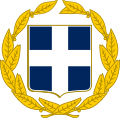 ΕΛΛΗΝΙΚΗ ΔΗΜΟΚΡΑΤΤΙΑΥΠΟΥΡΓΕΙΟ ΥΓΕΙΑΣ						Αριθμός Πρωτ……………… Διοίκηση 2ης Υγειονομικής 					Ημ/νία:…………………………Περιφέρειας Πειραιώς και ΑιγαίουΑυτοτελές Τμήμα Κέντρου Εξυπηρέτησης Πολιτών Υγείας Γραφείο Αναφορών – Παραπόνων Πολιτώνκαι επικοινωνίας με Λοιπούς ΦορείςΘηβών 196-198, ΤΚ 18233ΕΝΤΥΠΟ ΑΙΤΗΜΑΤΟΣΣτοιχεία ΑιτούντοςΟνοματεπώνυμο:Διεύθυνση:………………………Τ.Κ…………Πόλη…………..Περιφέρεια……..Τηλ. Επικοινωνίας;……………………..Ηλεκτρονική Διεύθυνση Επικοινωνίας:……………….Ιθαγένεια:……………………………………………Ηλικία:……………………………………………..Επάγγελμα:…………………………………………Οικογενειακή Κατάσταση:…………………………Ευπαθή Ομάδα:Ναι……….Οχι……………...Αίτημα_______________________________________________________________________________________________________________________________________________________________________________________________________________Ο/Η Αιτών/ούσα..........................................................................................................................................(Τα κάτωθι συμπληρώνονται από την Υπηρεσία)Απάντηση_______________________________________________________________________________________________________________________________________________________________________________________________________________Α. Το αίτημα διεκπεραιώθηκεΠροφορικά:……….Τηλεφωνικά:…………..Γραπτώς: ………..Αρ.πρωτ……Παραπομπή στην άλλη Υπηρεσία:…………………….. Β. Συνοδευτικό υλικό………..Γ. Άλλη ενέργεια που απαιτείται…………….Δ. Ημερομηνία διεκπεραίωσης………………Ε. Παρατηρήσεις………………………………………………………………………